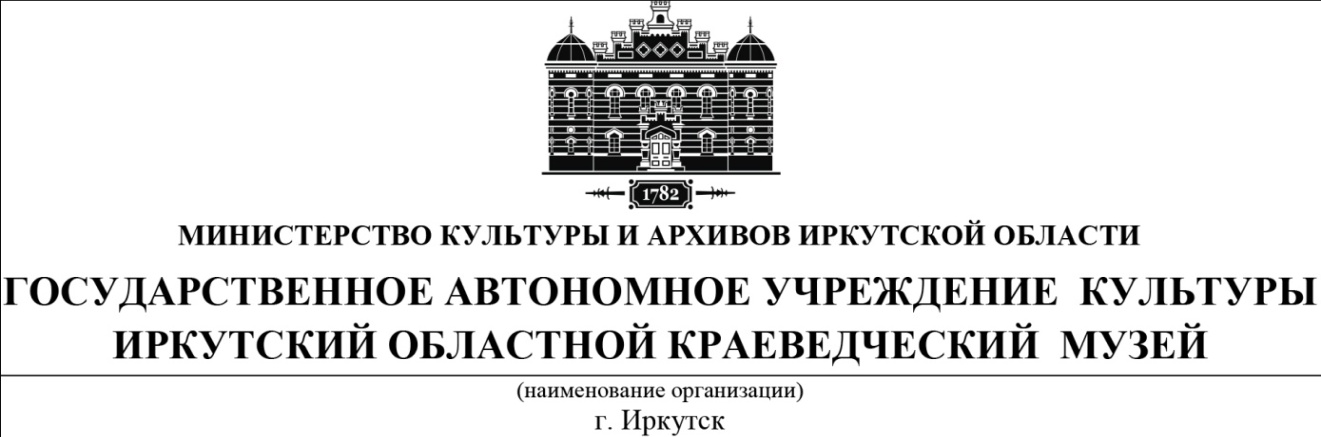 В отделе «Окно в Азию» начала работу выставка «Мир ледникового периода». В рамках выставки проводится интерактивная программа для детей и взрослых: посетители смогут принять участие в "археологических раскопках", поохотятся на мамонта и шерстистого носорога, узнают о жизни первобытного человека и его занятиях.Стоимость: детский билет 200 р., взрослый 250 р. Для групп предоставляются скидки.Адрес: ул. 3 июля, 21Б. Телефон 25-98-21.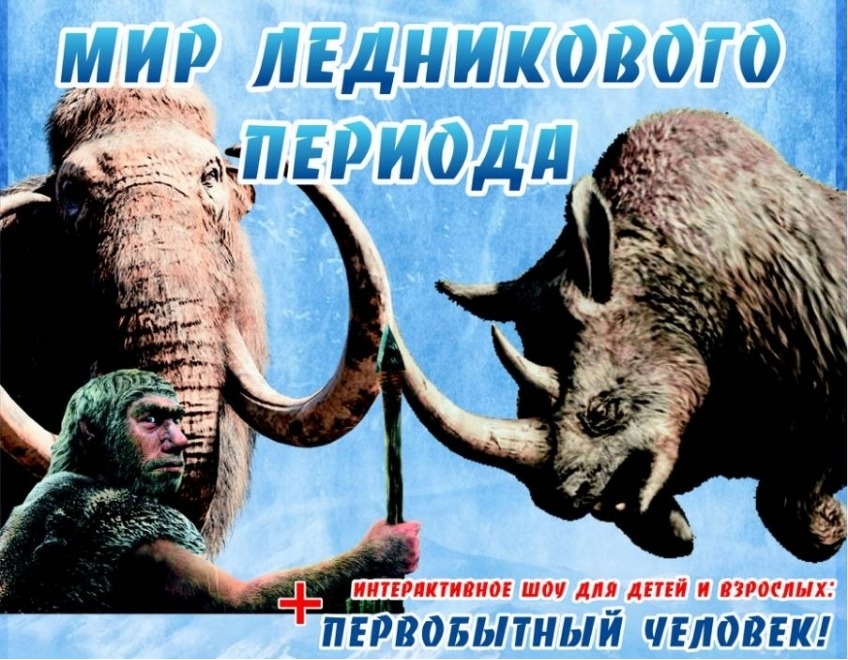 